분류 : 퇴적암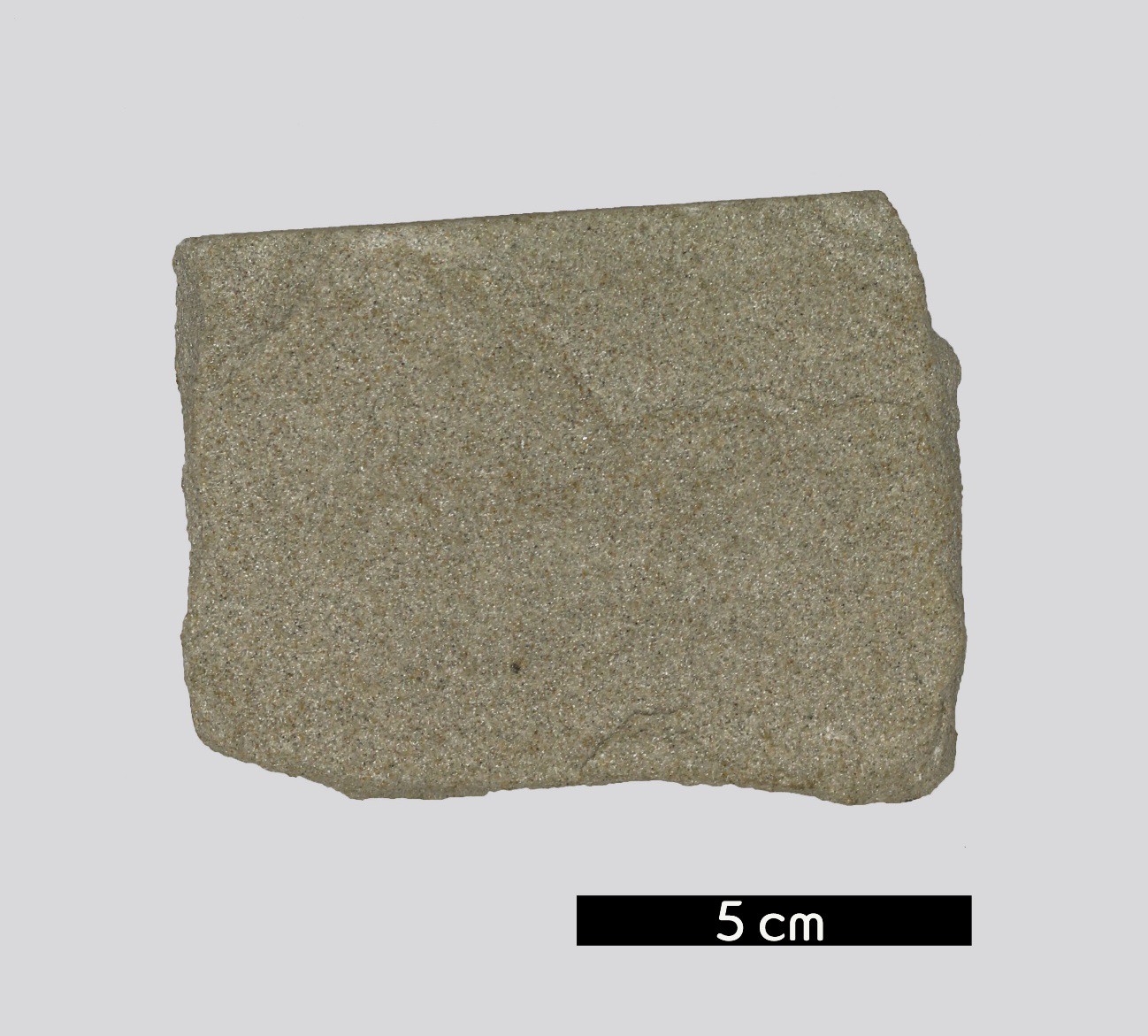 암석이름 : 회색 사암(Gray sandstone)주요광물 : 석영, 장석보유기관 : 강원대학교 과학교육학부산지 : Berea, Ohio, USA특징지름이 0.063~2mm인 모래 크기의 입자들이 쌓여 고화 된 암석이다.이암 다음으로 흔한 퇴적암이다. 석영이 고결되어 생기는 사암이 대부분이지만, 장석이 대다수를 차지하는 경우도 있다.